  Задание  14.04 «Компьютерная графика», гр. МТЭ-17. Уважаемые студенты!!!!!, Это задание на  3 УРОКА, поэтомуПосмотреть презентацию. Поработать в КОМПАСЕ - график Приступить к построениию, выбирайте любой вариант, Костареву Д. И Вопилову С. взять разные. З-й Урок посвятите простановке размеров ( смотрите предыдущую лекцию).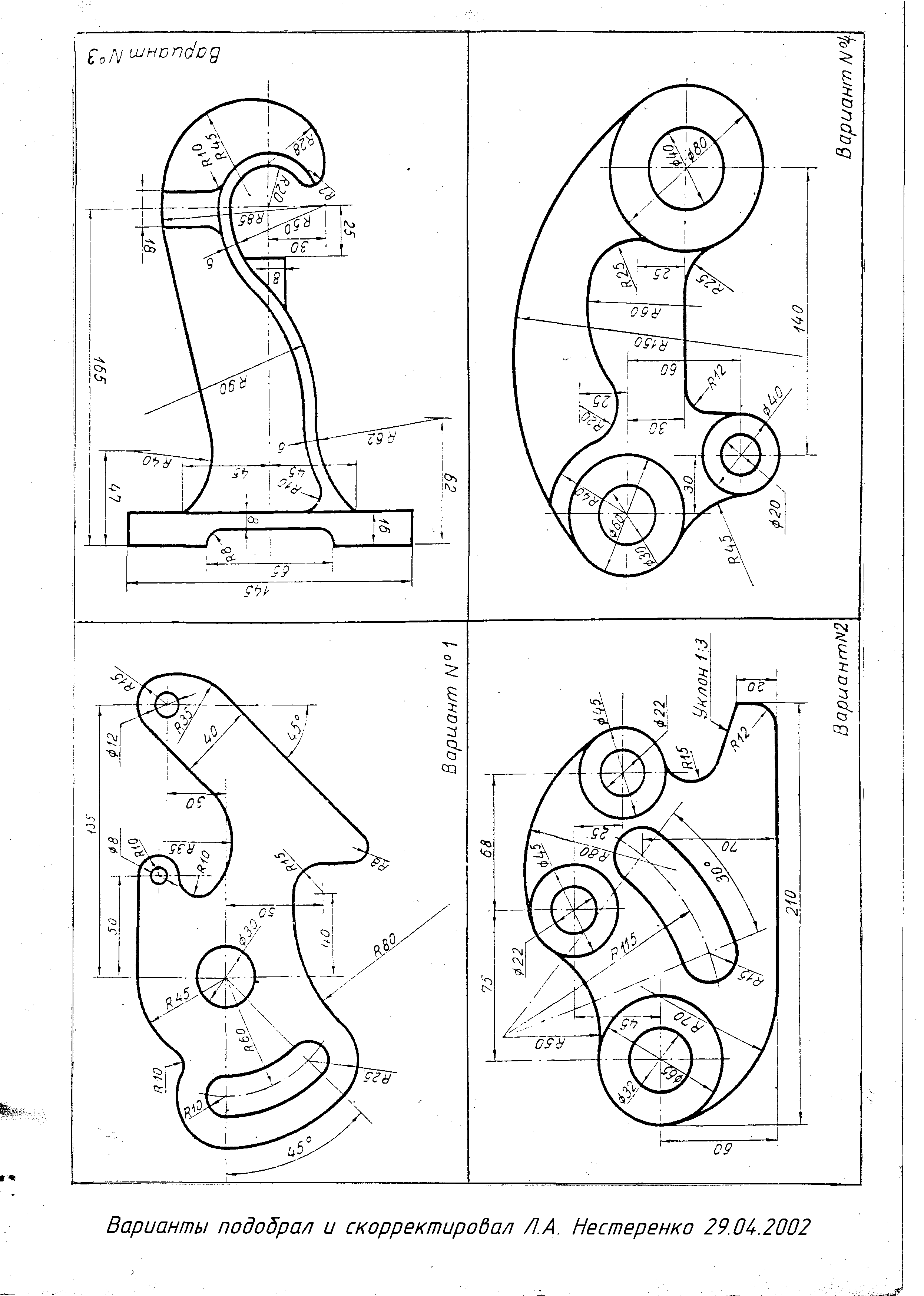 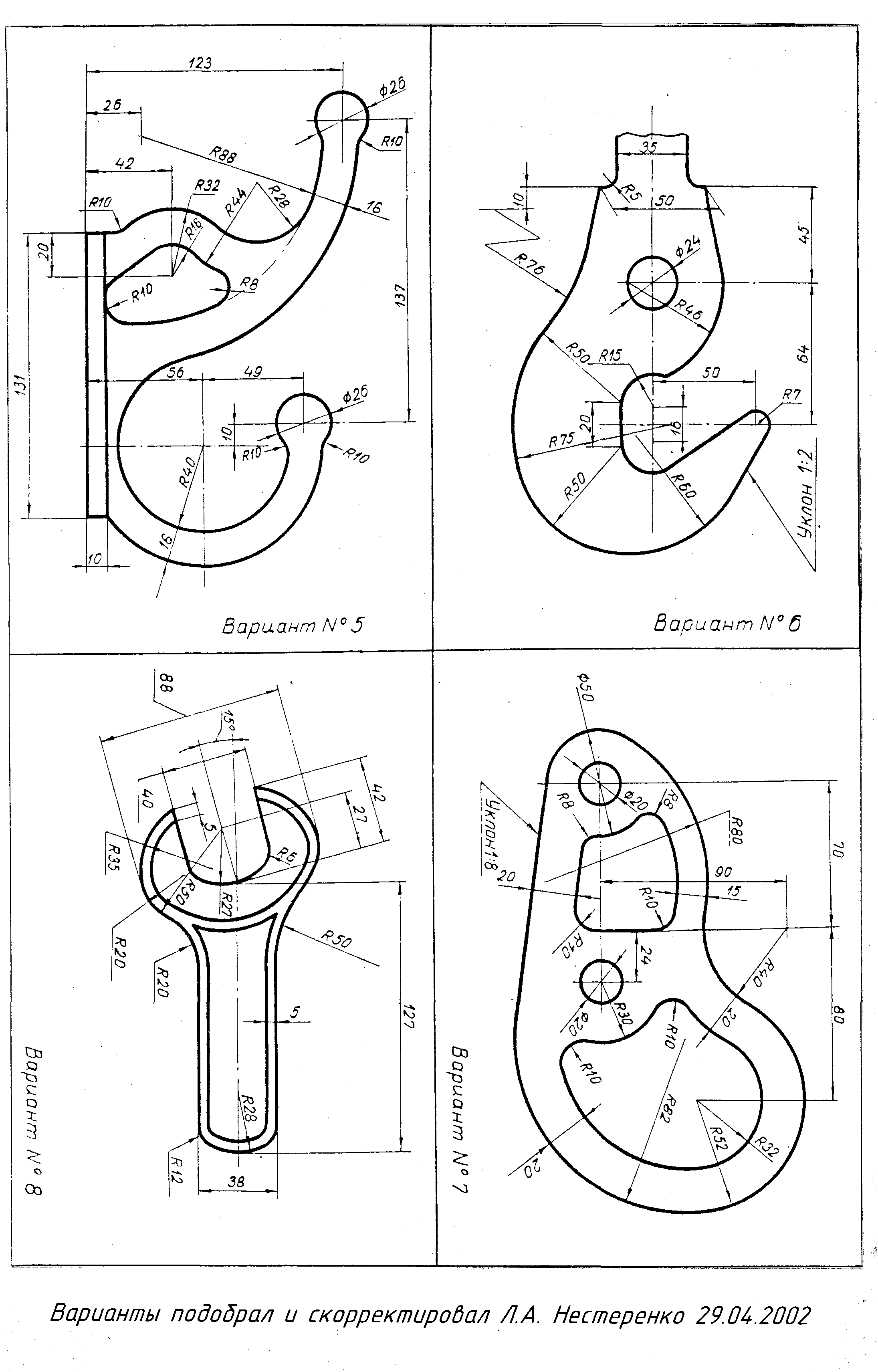 